Рекомендации по подаче заявки на академическую надбавку Заявки на академические надбавки подаются on-line в электронном виде на портале НИУ ВШЭ по адресу: www.hse.ru/user . Этот адрес является входом в личный кабинет заявителя. Для получения логина и пароля для входа в личный кабинет следует обратиться на портал по адресу: portal@hse.ru , предварительно заполнив форму заявки http://portal.hse.ru/applicationsЕсли Вы ранее уже входили в личный кабинет, подавая заявки на конкурсы/программы Научного фонда или актуализируя список публикаций, то имеющиеся у Вас логин и пароль будут действительны.Публикации, вводимые в заявку, предварительно должны быть размещены в личном кабинете заявителя в списке публикаций при заполнении  соответствующих карточек. При введении информации о новых публикациях или редактировании ранее внесенных воспользуйтесь Добавление/редактирование публикаций: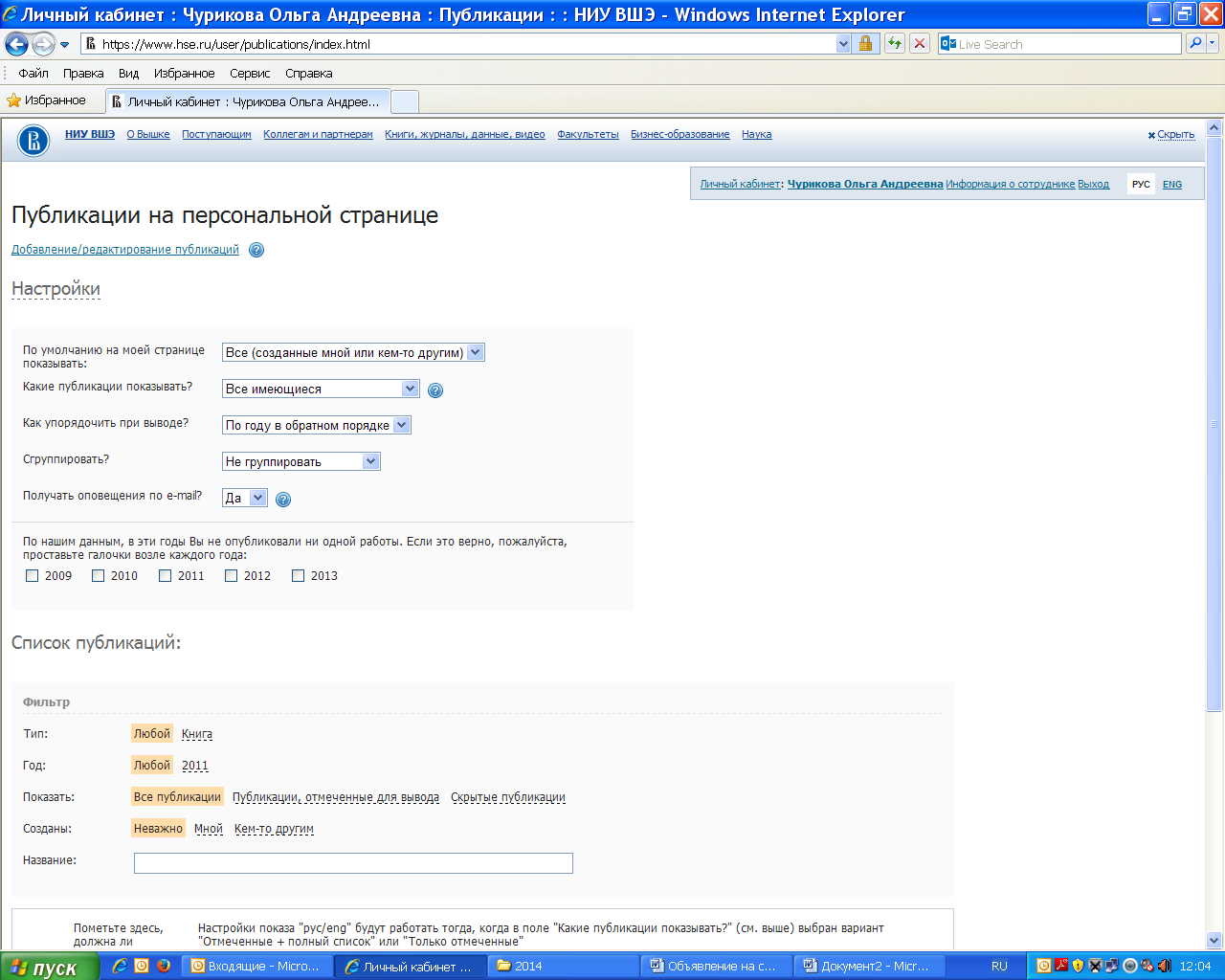 При внесении информации о публикации на портале (в карточке публикации) не забудьте поставить галочку в поле «Вы планируете подавать эту публикацию на академ. надбавки?», тогда в карточке появятся все поля, обязательные для внесения данной публикации в заявку на академическую надбавку.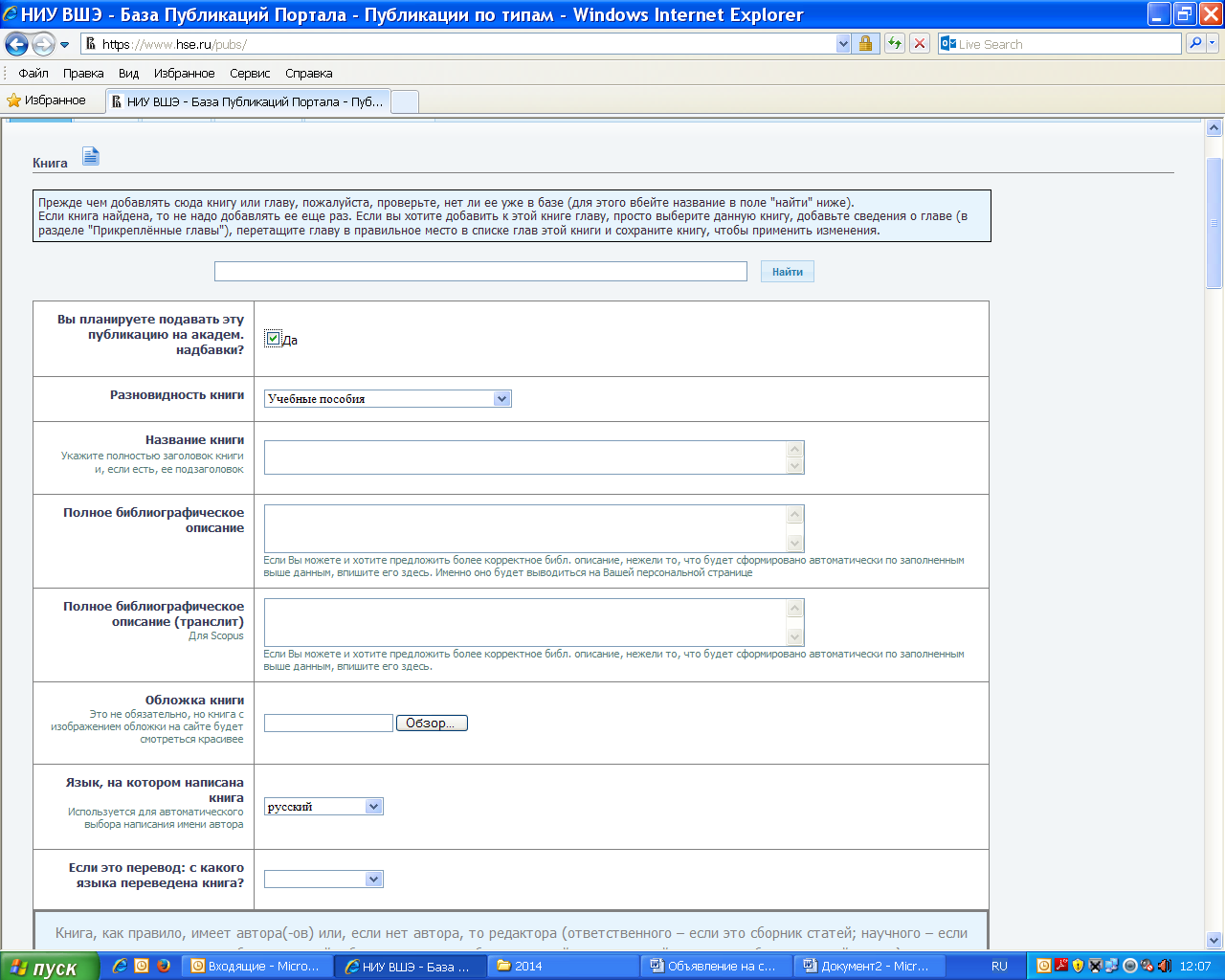 Просим обратить внимание, что кроме текста публикации необходимо подгрузить файл(ы) с отсканированными страницами, позволяющими определить все библиографические данные публикации: тип публикации, издательство, год выпуска, объем публикации, тираж, аффилиацию автора, рецензентов (для монографий или учебников), грифы, и иные атрибуты произведения. Если в файле с текстом публикации отсутствуют данные страницы, то это можно сделать в электронной заявке в дополнительном поле «Титульные страницы». ШАГ 1Для входа в заявку необходимо в личном кабинете зайти в «Ваши заявки на академические надбавки» и войти в заявку текущего года: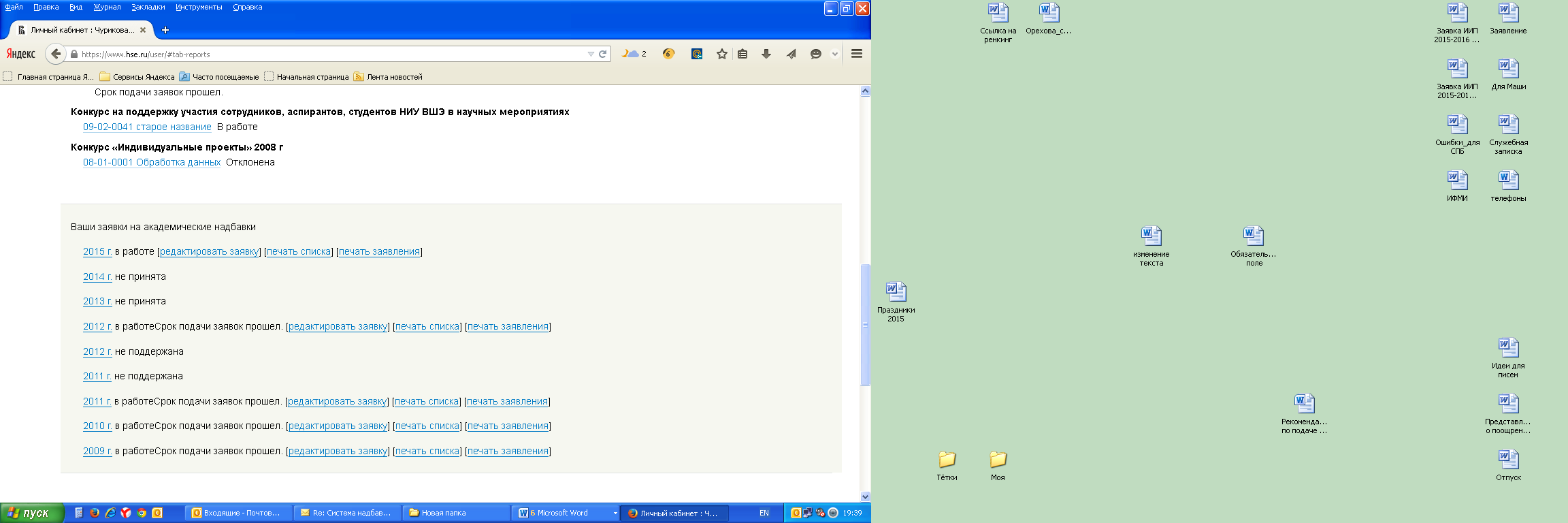 ШАГ 2Войдя в заявку, система предложит Вам принять Cоглашение. Внимательно ознакомьтесь с содержанием, поставьте галочку как выражение согласия с условиями подачи и отправьте его:Я, ознакомлен с информацией:Публикации, представляемые на академическую надбавку, в обязательном порядке должны содержать указание на аффилиацию заявителя (автора) с НИУ ВШЭ.Аффилиация заявителя (автора) с НИУ ВШЭ указывается в следующей редакции:-	на русском языке: Национальный исследовательский университет «Высшая школа экономики»-	на английском языке: National Research University Higher School of Economics-	на французском языке: Université nationale de recherche École supérieure d'économie-	на немецком языке: Nationale Forschungsuniversität Hochschule für Wirtschaft-	на испанском языке: Universidad Nacional de Investigación Escuela Superior de Economía-	на итальянском языке: Università Nazionale della Ricerca Scuola Superiore di EconomiaАффилиация с НИУ ВШЭ может отсутствовать, если:1. заявитель является штатным работником на полную ставку в НИУ ВШЭ (из числа профессорско-преподавательского состава, административно-управленческого персонала или научных работников), на момент подачи заявки проработал менее одного года в НИУ ВШЭ (включая работу по внешнему совместительству) и претендует на надбавку за академическую работу или на надбавку за публикацию в зарубежном рецензируемом научном издании;2. заявитель является работником (из числа профессорско-преподавательского состава и научных работников), осуществляющий в НИУ ВШЭ трудовую деятельность на условиях внешнего совместительства, на момент подачи заявки проработал менее одного года в НИУ ВШЭ.При наличии нескольких аффилиаций заявителя (автора):Для штатных работников, проработавших более одного года в НИУ ВШЭ, претендующих на академическую надбавку любого уровня, учитываются публикации, содержащие:– аффилиацию с НИУ ВШЭ, указанную в первую очередь (в случае, когда порядок указания организаций определяется автором, а не редактором);– и не более одной аффилиации с организацией (российской или зарубежной), не являющейся образовательной организацией и/или не более одной аффилиации с зарубежным университетом и/или аффилиации с Независимым московским университетом.Для работников, осуществляющих в НИУ ВШЭ трудовую деятельность на условиях внешнего совместительства и проработавших более одного года в НИУ ВШЭ, претендующих на надбавку 3-го уровня учитываются публикации, содержащие:– аффилиацию с НИУ ВШЭ;– и не более одной аффилиации с образовательной организацией высшего образования (российской или зарубежной) и/или аффилиации с Независимым московским университетом и/или не более одной аффилиации с организацией (российской или зарубежной), не являющейся образовательной организацией.Я, ознакомлен с информацией:Все тексты публикаций, представленные на академическую надбавку в электронном виде, и издания, в которых опубликованы данные произведения, проходят проверку на соответствие принципам академической этики. Сведения о любых выявленных фактах заимствования, необоснованного цитирования (в том числе самоцитирования), несоответствия изданий редакционным и экспертным процедурам и нормам, принятым в международном научном сообществе, передаются на рассмотрение Комиссии по академической этике ученого совета НИУ ВШЭ.Заявитель несет ответственность за достоверность предоставляемой информации о публикациях и авторстве. В случае предоставления недостоверной информации о результатах академической деятельности Комиссия по академическим надбавкам может принять решение о лишении заявителя права на получение академической надбавки и участие в конкурсах Программы «Научный фонд НИУ ВШЭ» в течение пяти лет с момента предоставления недостоверной информации.Принимаю на себя ответственность за публикации, представленные в заявке, гарантирую полное соответствие текстов публикаций принципам академической этики, соответствие изданий общепринятым редакционным и экспертным процедурам и нормам.□    (поставьте галочку)ШАГ 3Если Вы впервые заполняете заявку, то на следующем шаге попадаете в сведения о заявителе:Сведения о заявителеЕсли Вы хотя бы раз входили в систему, то Вам необходимо скорректировать уже введенные ранее сведения.После сохранения сведений заявитель попадает непосредственно в заявку.ШАГ 44.1. Перенести введенные на портале публикации в заявку. Для этого Вам необходимо нажать вверху заявки кнопку «Взять публикации из базы»: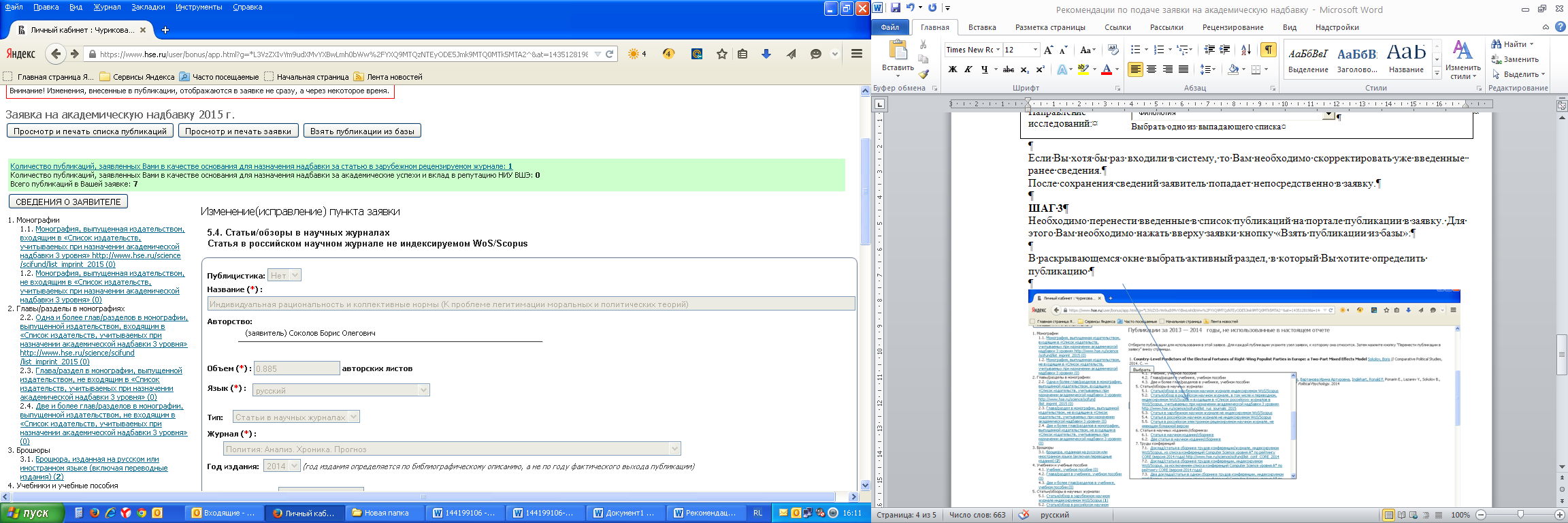 4.2. В раскрывающемся окне выбрать активный раздел, в который Вы хотите определить публикацию 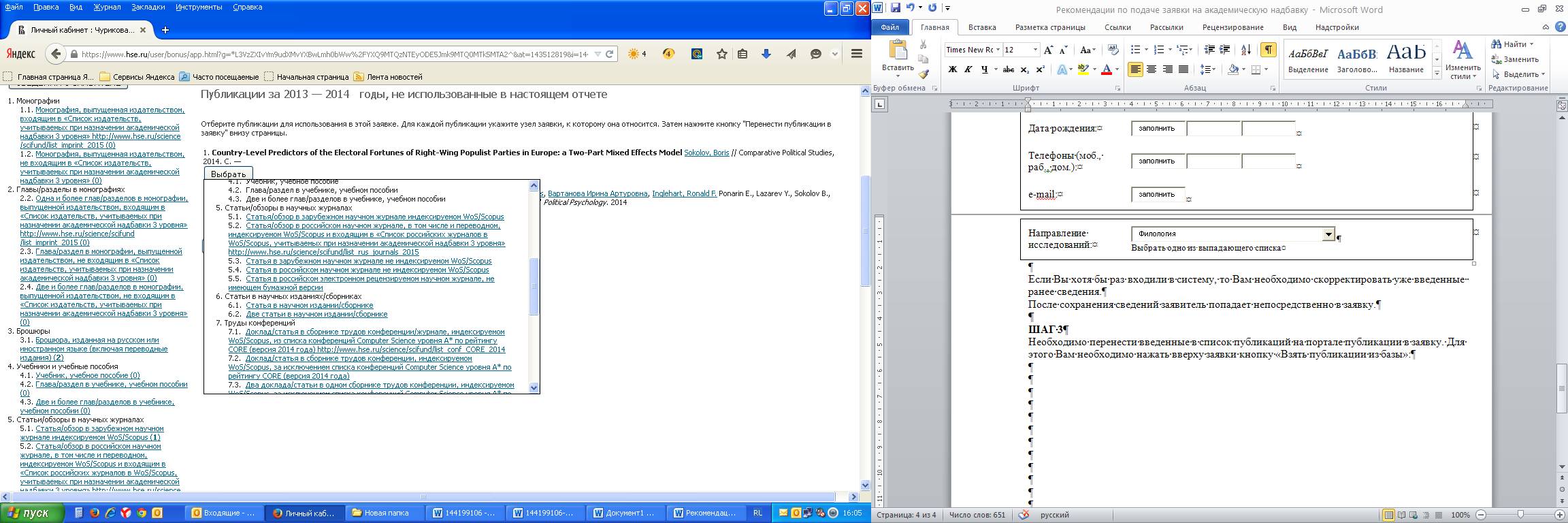 4.3. Перенести выбранную публикацию в заявку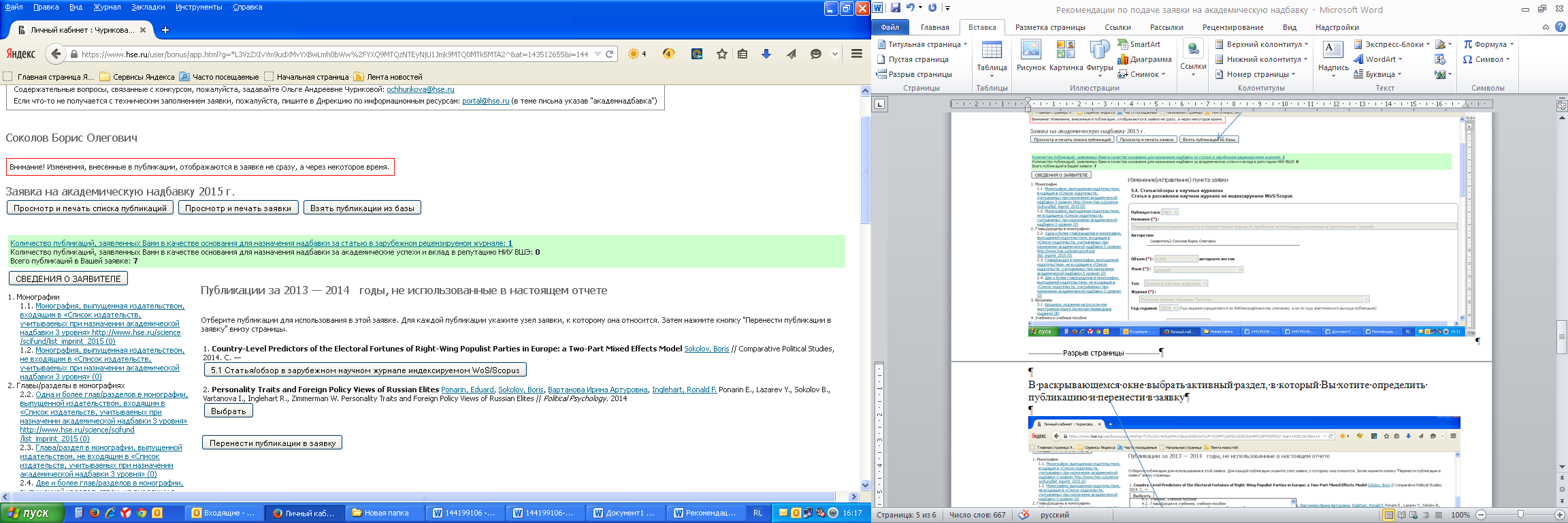 4.4. Каждая перенесенная публикация отображается в классификаторе 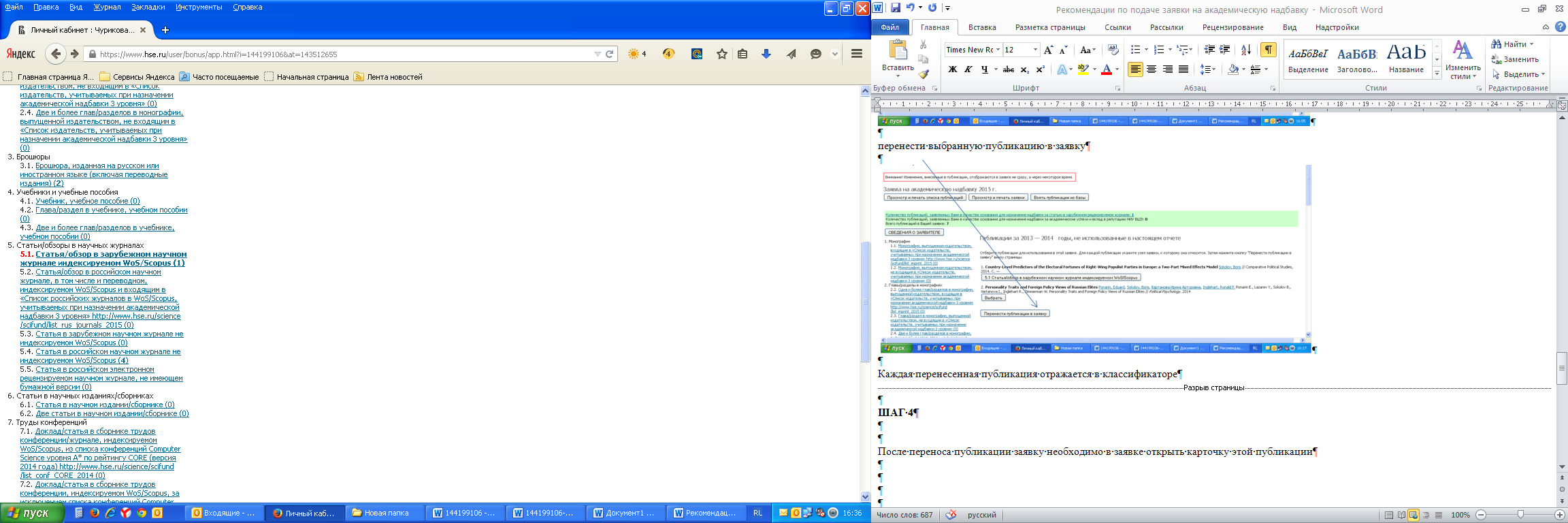 ШАГ 5Для внесения дополнительной информации в перенесенную публикацию и определения ее на соответствующий уровень необходимо произвести следующие действия:5.1. Зайти в публикацию, нажав на кнопку «Изменить»: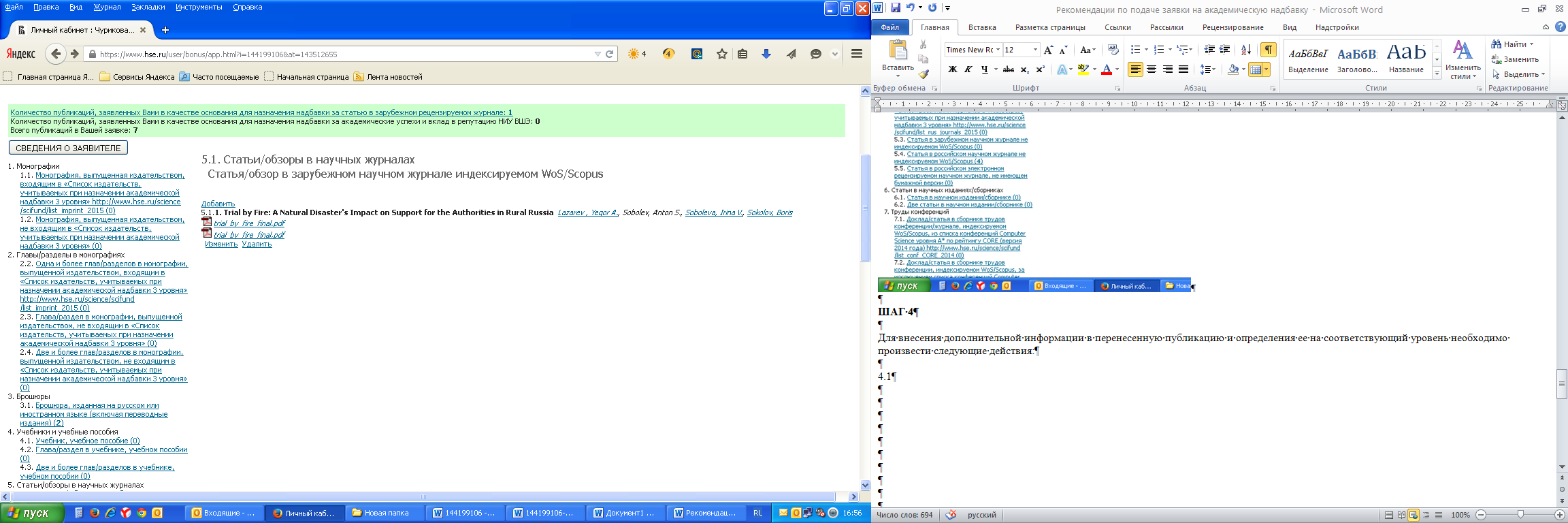 5.2. В открывшейся карточке:проверьте, заполнены ли все обязательные поля (они отмечены красной звездочкой);если есть необходимость, внесите в поле «Титульные страницы и/или текст» файлы с полным текстом (вне зависимости от объема и типа публикации), со всеми титульными страницами публикации, включая оглавление (при его наличии), аннотацию публикации (при ее наличии), сведения об авторе, со всеми другими страницами, позволяющими определить тип публикации, издательство, место издания, год выпуска, объем публикации, аффилиацию и т.д.;Дополнительно прикрепите страницу с аффилиацией автора (заявителя) в поле «Страница с аффилиацией»;в обязательном порядке поставьте галочку для определения уровня, на который Вы представляете публикацию, одновременно публикацию можно определить на несколько уровней в соответствии с классификатором (таблицей баллов), приведенным в Положении об академических надбавках. Положение размещено на Портале на сайте Научного фонда по адресу: https://www.hse.ru/science/scifund/bonus.если вы представляете публикацию на 2 уровень, в обязательном порядке поставьте галочку и на 1 уровень;если Вы представляете публикацию на 2 или 3 уровень, после проставления галочки появляются дополнительные поля, которые надо заполнить в соответствии с типом публикацииВнимание:1 уровень – надбавка за академическую работу2 уровень – надбавка за академические успехи и вклад в научную репутацию НИУ ВШЭ   3 уровень – надбавка за публикацию в зарубежном рецензируемом научном издании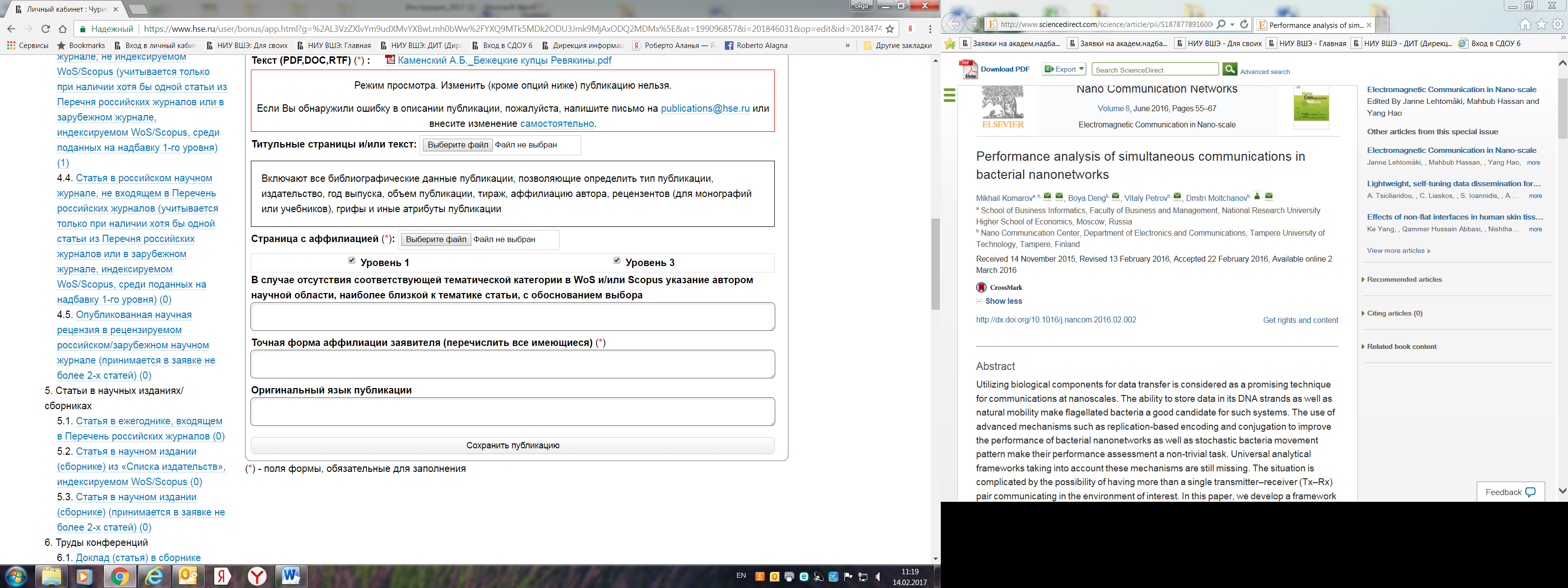 5.3. Сохраните введенную в карточку информацию (нажмите на клавишу «Сохранить публикацию»)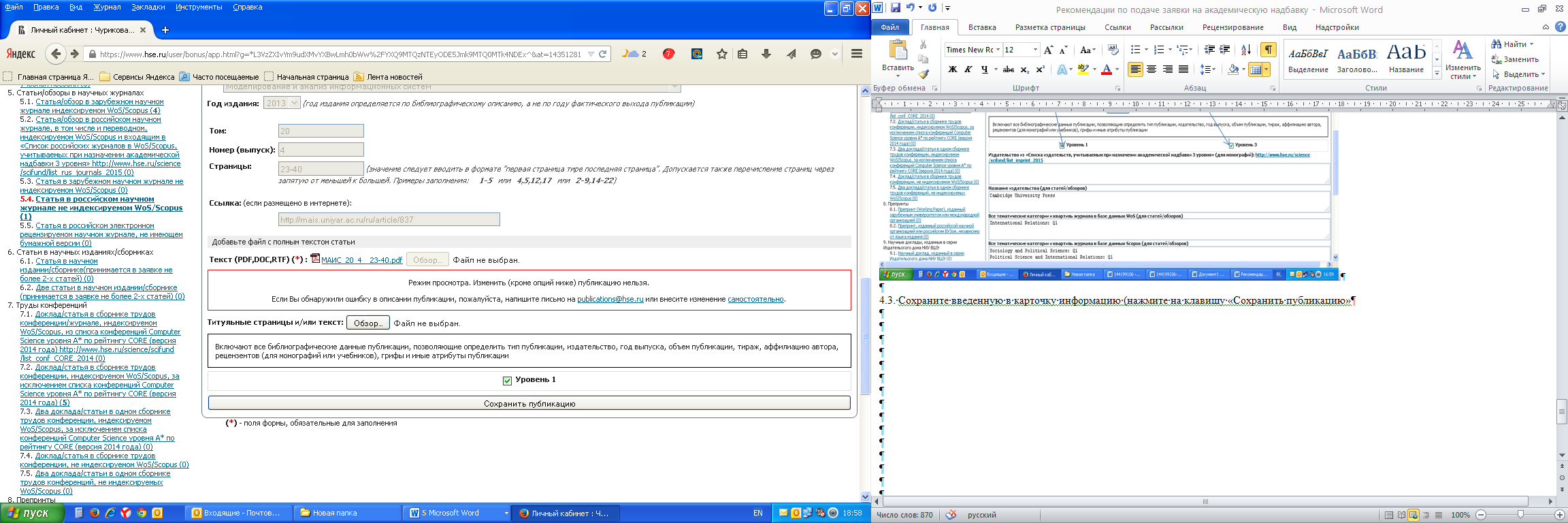 5.4. Для каждой последующей вводимой в заявку публикации проделайте аналогичные операции, начиная с ШАГА 4.ШАГ 6Проверьте правильность введенной информации, нажав на клавишу «Просмотр списка публикаций»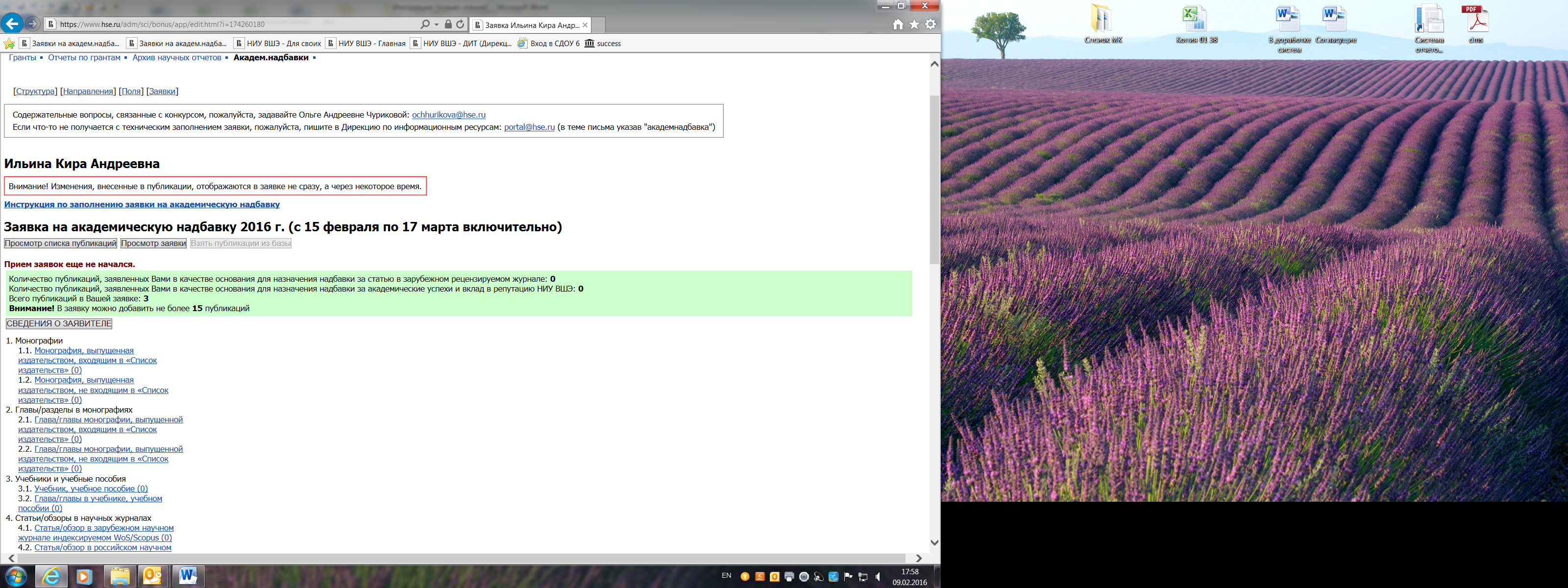 ШАГ 77.1. После полного заполнения заявки и проверки всех введенных Вами данных нажмите кнопку "Отправить заявку". Тем самым Вы заканчиваете ввод информации в систему. После этого редактирование заявки невозможно.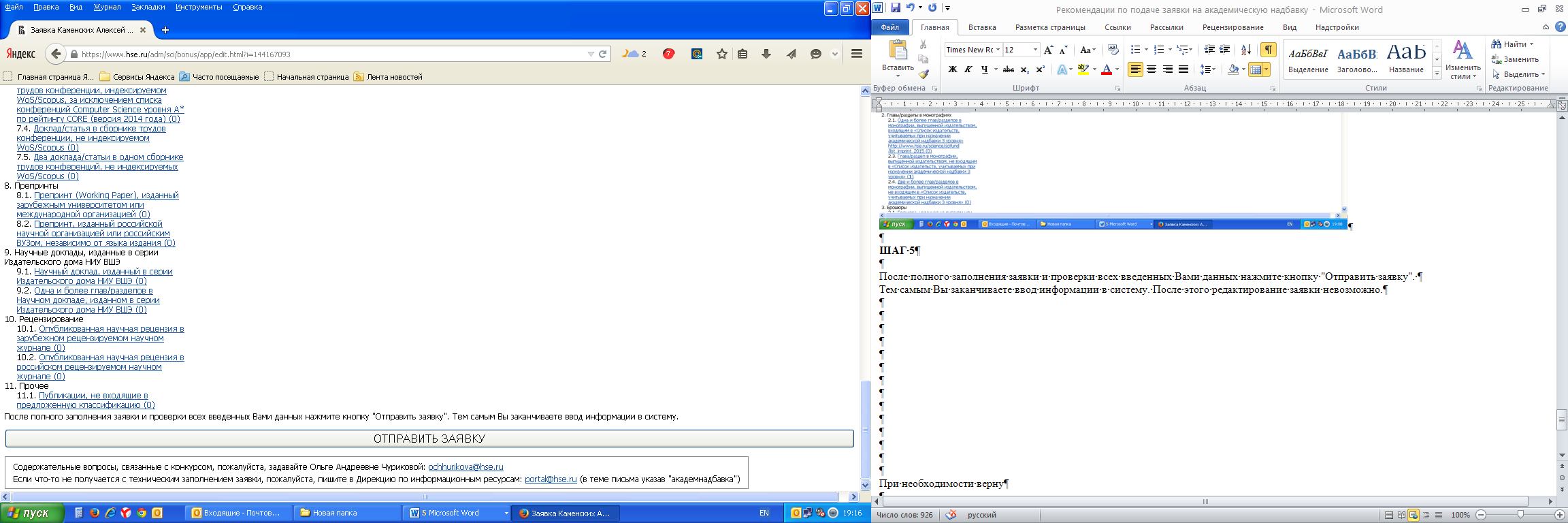 7.2. Готовность Вашей заявки отображается в личном кабинете. 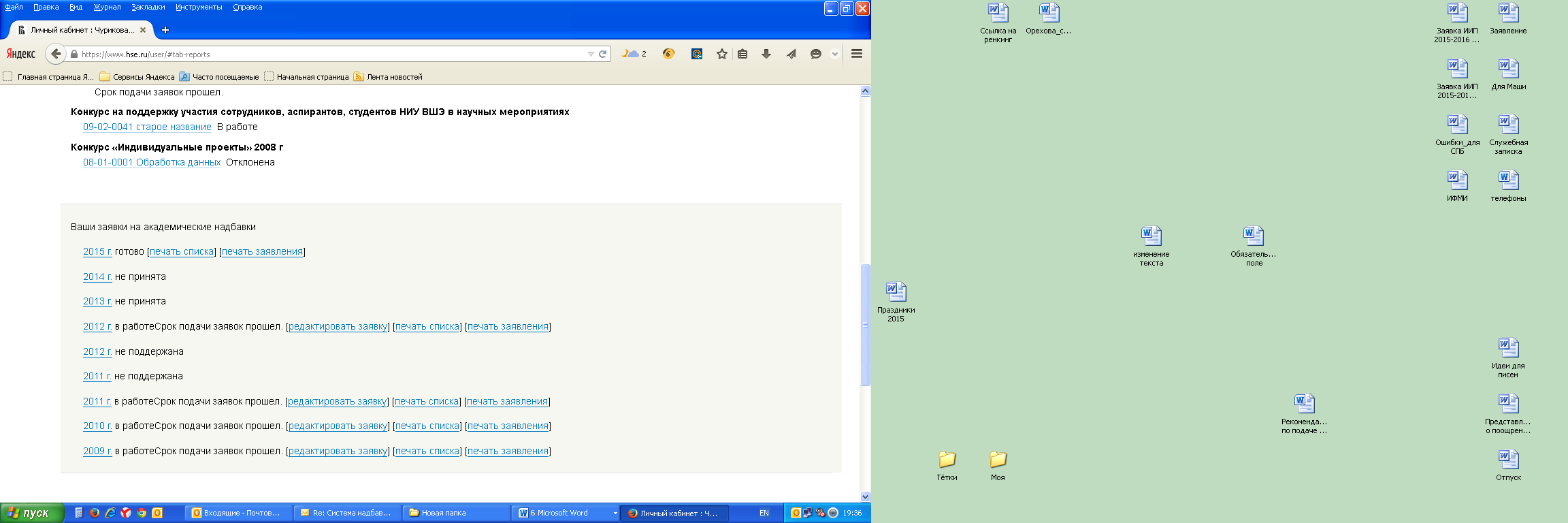 Неотправленная заявка считается незавершенной и не принимается к рассмотрению!При необходимости заявку можно вернуть в работу до завершения кампании по академическим надбавкам,для этого необходимо обратиться в Управление академических исследований (Научный фонд):Чурикова Ольга Андреевна – начальник Управления академических исследований (495) 621-1445,  (495) 621-6964,  внутр. 14067ochhurikova@hse.ruПоляк Елена Михайловна – зам. начальника Управления академических исследований+7 (495) 621-1445,   +7 (495) 621-6964,  внутр. 14068epolyak@hse.ruОТПРАВИТЬФ.И.О.Автоматическое заполнение программойДолжность:Автоматическое заполнение программойСтепень:Кадровый резерв:Автоматическое заполнение программойДата рождения:Телефоны (моб., раб., дом.):e-mail:Направление исследований:Выбрать одно из выпадающего списка